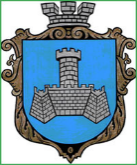 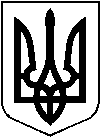 	УКРАЇНА	Хмільницька міська  рада	Вінницької області	ПроєктР  І  Ш  Е  Н  Н  Я   № ______Від “___” ______2020 р.                                                                                       ____ сесії                                                                                                     міської ради  7  скликанняПро хід виконання у 2019 році  «Програми підтримки сім'ї, дітей та молоді, запобігання домашньому насильству, забезпечення рівних прав і можливостей  жінок та чоловіків та попередження торгівлі людьми  Хмільницької міської ОТГ на 2019-2021 роки, (зі змінами)»Заслухавши інформації начальника відділу у справах сім’ї та молоді міської ради Дем’янюка П.І., начальника служби у справах дітей міської ради Тишкевича Ю.І., директора Хмільницького міського центру соціальних служб для сім’ї, дітей та молоді Войтенко Т.В. міська рада відзначає, що виконавцями програми проводиться відповідна робота щодо виконання заходів програми, зокрема за наступними напрямками: запобігання та протидії домашньому насильству та торгівлі людьми, здійснення соціальної підтримки сімей, які опинились у складних життєвих обставинах, заходів щодо захисту прав дітей, запобіганню соціальному сирітству, захисту житлових та майнових прав дітей, надання ефективної допомоги жертвам домашнього насильства,  забезпечення фактичної рівності прав і можливостей жінок і чоловіків, розширення можливостей розвитку потенціалу молоді, оздоровлення та відпочинку дітей, які потребують особливої соціальної уваги та підтримки.Враховуючи вищевикладене, керуючись «Порядком формування, фінансування та моніторингу виконання міських цільових програм» затверджено рішенням 25 сесії Хмільницької міської ради 6 скликання №755 від 05. 07.2012 року (зі змінами), ст.ст. 26,59 Закону України «Про місцеве самоврядування в Україні», міська рада ВИРІШИЛА:1. Інформацію про стан виконання у 2019 році «Програми підтримки сім'ї, дітей та молоді, запобігання домашньому насильству, забезпечення рівних прав і можливостей жінок та чоловіків та попередження торгівлі людьми Хмільницької міської ОТГ на 2019-2021 роки», затвердженої рішенням 53 сесії Хмільницької міської ради 7 скликання №1710 від 19. 10.2018 року (зі змінами), взяти до відома.2. Контроль за виконанням цього рішення покласти на постійні комісії: з питань духовного відродження, освіти, культури, молодіжної політики і спорту (Шаталова Л.Ю.), з питань планування бюджету, економічного розвитку та підприємництва (Кондратовець Ю.Г.).Міський голова                                                                      С.Б. Редчик